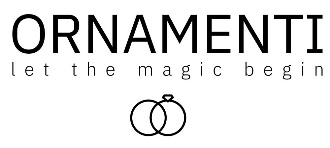 21.6.2023TZ – Ideální letní šperk? Sexy náramek na kotník od OrnamentiTrendy módní šperky Ornamenti jsou oblíbenou ozdobou každé ženy. Zdůrazní její krásu, styl a osobitost, pomůžou rozzářit outfit a cítit se výjimečně. Přestože jsou kvalitní šperky milou nezbytností po celý rok, některé jsou vyložený letní hit.Šperky ideální na létoK letním TOP patří právě náramky na kotník z kvalitní chirurgické oceli. Budete s nimi velmi originální a autentická. Ideálně vyniknou s krásnými, jednoduchými letními sandálkami nebo žabkami a skvěle doplní šaty, šortky i plážový outfit. Náramky na kotník ale rozhodně nejsou jen záležitost na pláž, zazáříte s nimi i ve víru velkoměsta, na procházkách, v kavárně, na večeři, při sportu či jen tak doma.Nezapomeňte na kvalitní pedikúru a výrazný lak na nehty, který přitáhne pozornost a šperk krásně doplní.Náramky na nohu Ornamenti z chirurgické oceli Vyberte si ty své náramky na kotník od Ornamenti z kvalitní nealergizující chirurgické oceli, která je voděodolná, což je na léto přímo ideální. Budou vás zdobit, i když si půjdete zaplavat do moře či do bazénu. Šperky z chirurgické oceli neobsahují olovo ani nikl, jsou vhodné i pro citlivou pleť a vydrží krásné velmi dlouho. Náramky můžete také vrstvit a kombinovat, což je velký letní trend. Vybírat můžete z několika variant náramků na kotník. Stříbrné náramky – např. Leafs silver s designem drobných lístků.Náramky pozlacené 18k zlatem (třeba náramek se srdíčky Heart charms gold nebo Cube gold s drobnými přívěsky ve tvaru krychle).Zdobené mušlemi (pozlacený náramek Sea shells gold) nebo barevnými korálky (např. pozlacený náramek Coloured beads gold, nebo stříbrný Colourful beads silver). Nabídku letních šperků najdete na webových stránkách www.ornamenti.cz. Je zde pro vás i velký výběr náušnic, náhrdelníků, náramků i prstýnků z chirurgické oceli. 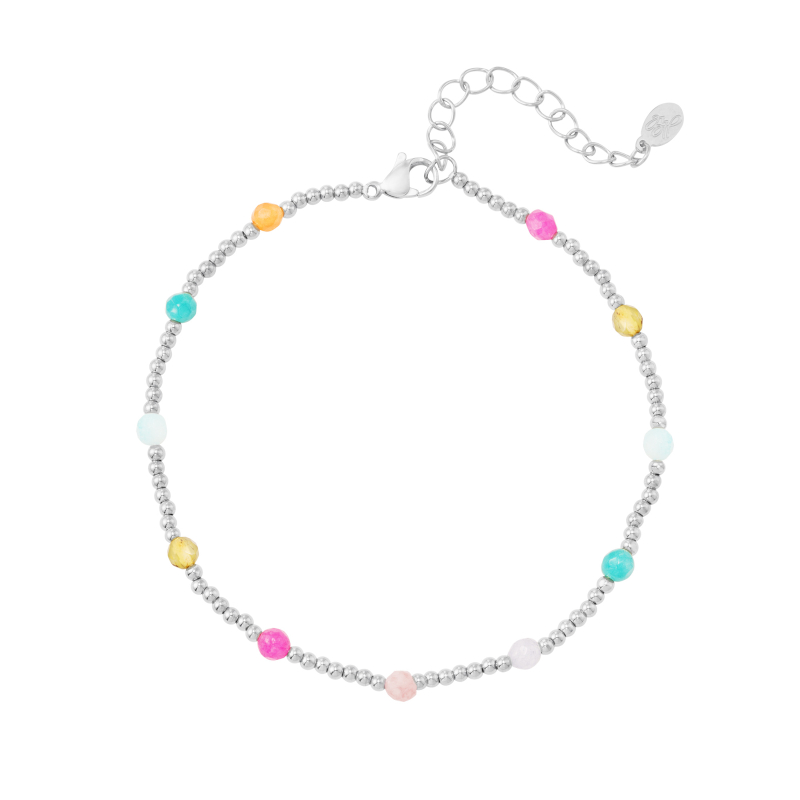 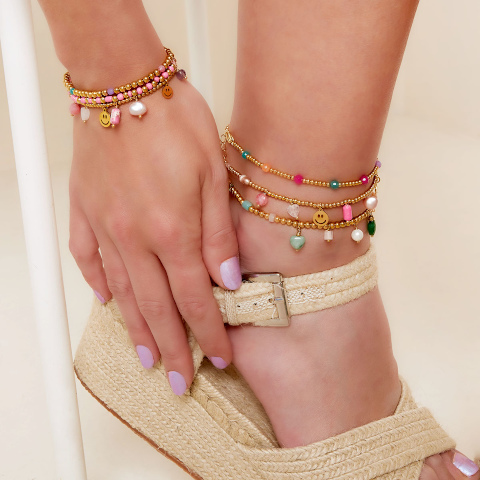 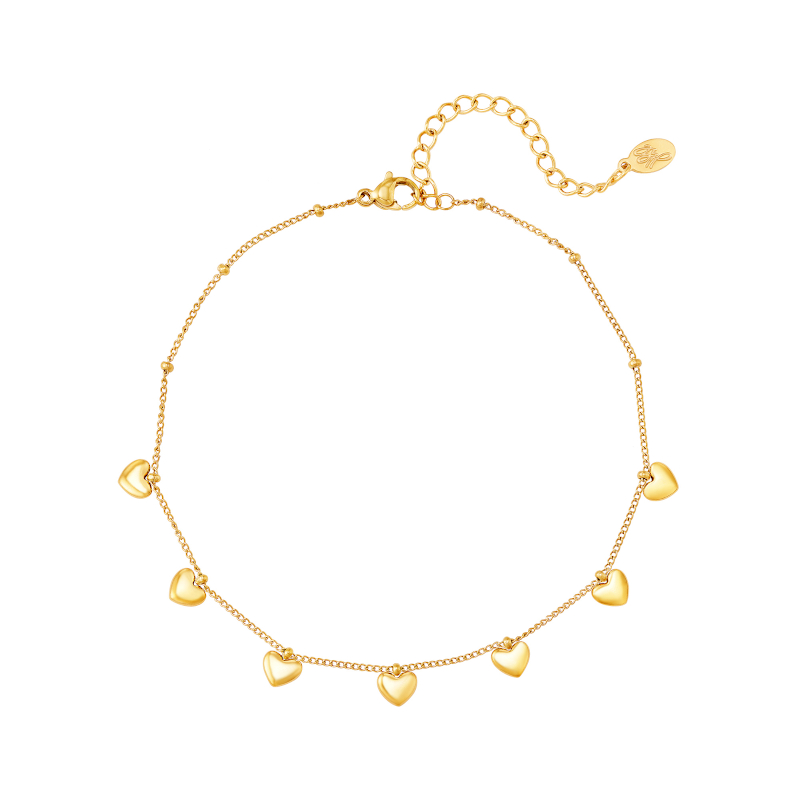 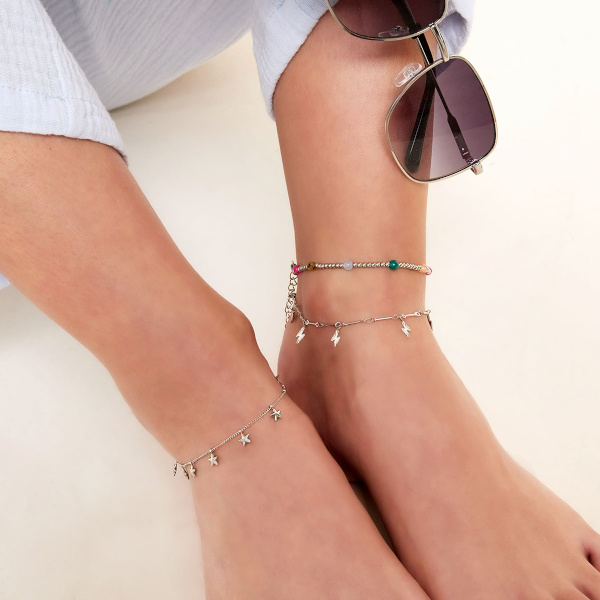 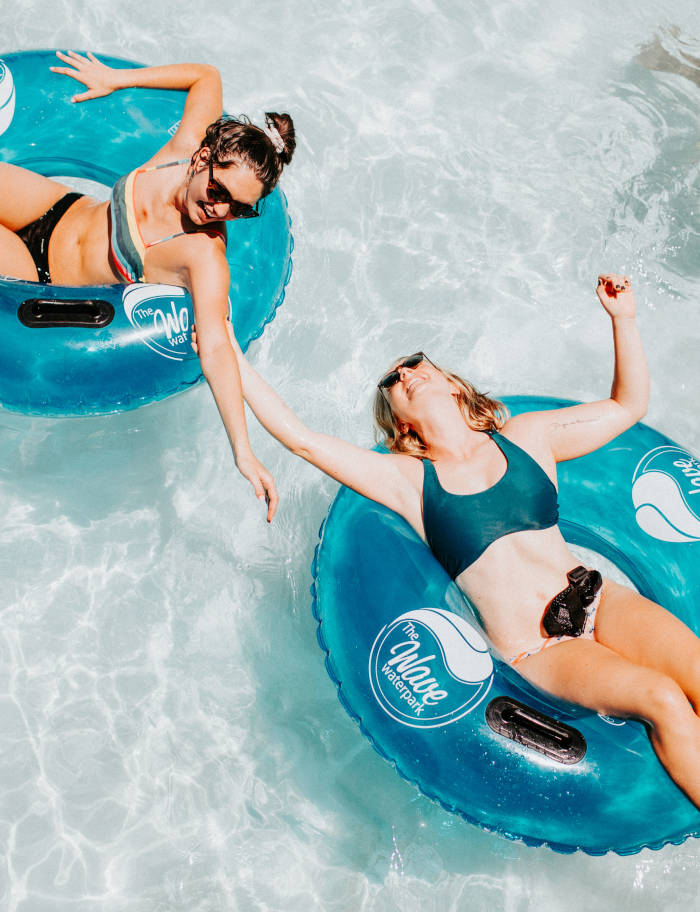 Kontakty:							Mediální servis:Ornamenti 							cammino...www.ornamenti.cz 						Dagmar KutilováFacebook/Ornamenti 	 					e-mail: kutilova@cammino.czInstagram/Ornamenti						tel.: +420 606 687 506  								www.cammino.cz